THE DISCOVERYSCHOOL 
School-Parent 
Compact2023-2024http://www.dcstn.org/tds.aspx615-441-4163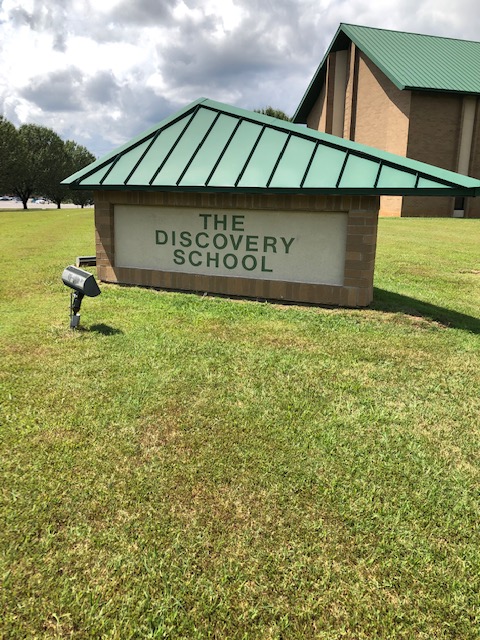 Our Goals for Student AchievementTeachers, Families, Students – Together for SuccessTeachers, Families, Students – Together for SuccessDistrict GoalsIncrease the percentage of students who are on track or mastered in Mathematics from 43% to 46.6% in 2024Increase the percentage of students who are on track or mastered in Reading/Language Arts from 45% to 48.4% in 2024School GoalsIncrease the percentage of students who are on track or mastered in Reading from 60.7% to 63.2% in 2024Increase the percentage of students who are on track or mastered in Math from 53.3% to 56.2% in 2024In the ClassroomAs the teacher, I will:-maintain open lines of communication with students and parents-provide information about what your child will be studying and the expectations-keep you informed about your child’s achievement and behavior-encourage your child to put forth their best effort-treat your child with dignity and respect-work together in the best interest of your child-utilize technology to help keep parent informed-set high academic standards and goals to meet state achievement standards-provide learning activities to help each child reach academic goalsAt HomeAs the parent, I will:-see that my child attends school regularly and on time-provide a home environment that encourages my child to learn-read with my child 20 minutes at home each night and talk to my child about his/her school activities each day-check to see all homework assignments are completed-communicate regularly with my child’s teacher-work together in the best interest of my child-support the school to maintain proper discipline-attend school functions and make school a priority for my childDistrict GoalsIncrease the percentage of students who are on track or mastered in Mathematics from 43% to 46.6% in 2024Increase the percentage of students who are on track or mastered in Reading/Language Arts from 45% to 48.4% in 2024School GoalsIncrease the percentage of students who are on track or mastered in Reading from 60.7% to 63.2% in 2024Increase the percentage of students who are on track or mastered in Math from 53.3% to 56.2% in 2024StudentsAs the student, I will: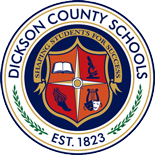 -be on-time and prepared with all the necessary materials-resolve conflicts in positive ways-listen and participate in class-get plenty of sleep each night-set aside a time for homework each night-return completed assignments each day-share notices to parents about school activities -read 20 minutes each night-behave well and obey all school rules according to the behavior expectations matrix.StudentsAs the student, I will:-be on-time and prepared with all the necessary materials-resolve conflicts in positive ways-listen and participate in class-get plenty of sleep each night-set aside a time for homework each night-return completed assignments each day-share notices to parents about school activities -read 20 minutes each night-behave well and obey all school rules according to the behavior expectations matrix.